APPLICATION FOR EMPLOYMENT 	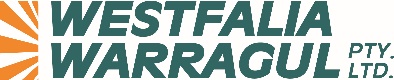 PERSONAL INFORMATION:WORK EXPERIENCE:*Reference contact details may be requested post interview.EDUCATION & TRADE SKILLS:LICENCE DETAILS:PHYSICAL REQUIREMENTS OF THE POSITIONDISCLOSURE OF ANY PRE-EXISTING INJURIES/DISEASESAPPLICATION DECLARATION:POSITION APPLIED FOR: JOB TITLE: 		Service and Installation TechnicianCASUAL/TEMP   :   FULL TIME  X:POSITION APPLIED FOR: JOB TITLE: 		Service and Installation TechnicianCASUAL/TEMP   :   FULL TIME  X:AVAILABILITY TO COMMENCE:  ____ / _____ / _____ Are you prepared to work these shifts? (tick all that apply)Morning     Afternoon Shift    Night Shift If required would you be able to undertake country travel given appropriate notice?Yes        No      Occasionally     Rarely  Will you be able to work outside of normal hours, on a rotating after hours on-call roster (approx. every seven weeks)Yes        No    SURNAMEGIVEN NAMESADDRESS:ADDRESS:HOME TELEPHONE NO:MOBILE TELEPHONE NO:EMERGENCY CONTACT NAME:EMERGENCY CONTACT PHONE NO:EMAIL ADDRESS:EMAIL ADDRESS:DATE OF BIRTH:ARE YOU AN AUSTRALIAN CITIZEN:   YES     NO     IF NOT, DO YOU HAVE PERMANENT RESIDENCY?     YES     NO  If yes, provide evidenceARE YOU AN AUSTRALIAN CITIZEN:   YES     NO     IF NOT, DO YOU HAVE PERMANENT RESIDENCY?     YES     NO  If yes, provide evidenceDriving Licence: Do you hold a full (without restrictions), driving license valid for Australia        YES     NO Driving Licence: Do you hold a full (without restrictions), driving license valid for Australia        YES     NO Drivers Licence Number:                                        		     Type:  Car / MR / HR / OtherState Issued:  (circle) VIC / NSW / QLD / TAS / SA / WA / ACT / NTDrivers Licence Number:                                        		     Type:  Car / MR / HR / OtherState Issued:  (circle) VIC / NSW / QLD / TAS / SA / WA / ACT / NTDo you have a current Working with Children’s Check Card            YES     NO  If yes, provide a copyDo you have a current Working with Children’s Check Card            YES     NO  If yes, provide a copyORGANISATIONPOSITION TITLEDATES OF EMPLOYMENT*REFERENCE AVAILABLE?YES     NO YES     NO YES     NO YES     NO SCHOOL/COLLEGE/TAFEDURATION OF STUDIESDEGREE/CERTIFICATE OBTAINEDSecondaryTertiary/ProfessionalTraining CoursesOther Trade SkillsLicence TypeLicence NumberClass HeldAccreditation No.Expiry DateThis position involves the following physical requirements:Ability to stand, bend, and crouch for extended periods.Fabrication welding (arc, tig and mig).Working from heights.Working in hot and cold conditions.Working in noisy conditions.Dexterity using tools in tight spaces.Lifting, carrying, holding, pushing or pulling heavy and/or bulky itemsDriving a manual vehicle and forklift.Working around livestock.Working alone on the “on-call” roster.Have you any pre-existing injuries/diseases which could impact on your ability to carry out the requirements of the position? If yes, please provide details:Note: In accordance with the Workplace Injury Rehabilitation and Compensation Act 2013 (Vic), failure to disclose information regarding pre-existing injuries or diseases may result in the worker not being entitled to WorkCover compensation for that particular injury or disease in the event of reoccurrence, aggravation, acceleration, exacerbation or deterioration of the condition.